DRAFT PROGRAMME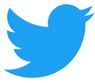 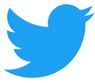 _____________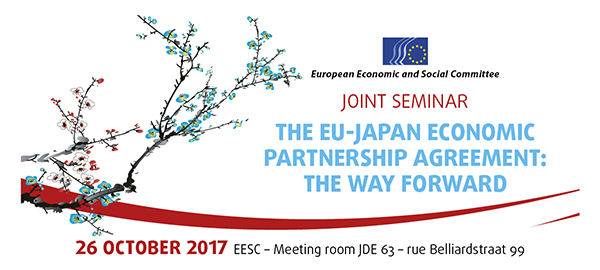 8.45–9.00 Registration and welcoming of participants9.00–9.30Opening SessionChair: Ms Benedicte Federspiel, President of the International Trade Follow-up Committee, EESCH.E. Ambassador Kazuo Kodama, Ambassador of Japan to the European UnionMr Mauro Raffaele Petriccione, Deputy Director-General, DG TRADE, European Commission9.30–10.30Session 1 --- The significance of the agreement in principle and the way forwardChair: Ms Dilyana Slavova, President of the External relations section, EESC Speakers:Ms Luisa Santos, Director for International Relations, BusinessEurope Mr Daniele Basso, Advisor, European Trade Union Confederation (ETUC) Ms Cécile Toubeau, Director Better Trade and Regulation, Transport & Environment Mr Hosuk-Lee-Makiyama, Director, European Centre for International Political Economy (ECIPE) Discussion10.30-10.45Coffee break10.45–12.45 Session 2 --- Opportunities and challenges10.45–11.45Part 1Taking a closer look at what is agreedChair: Mr Georgi Stoev, Member of the EU-Japan Follow-up Committee, EESC Speakers:Mr Arnaud Petit, Director Commodities and Trade, COPA-COGECAMr Philippe Citroën, Director General, Union des Industries Ferroviaires Européennes (Unife)Mr Dirk Vantyghem, Director of Operations, of Eurochambres (tbc)Discussion11.45–12.45 Part 2 What is not included? What will be decided at a later stage?Chair: Ms Tanja Buzek, Member of the International Trade Follow-up Committee , EESCSpeakers:Mr Antoine Larpin, Government Affairs Manager, Panasonic Europe Ltd.Mr Andrea Carta, Legal strategist, Greenpeace EUMs Monique Goyens, Director General, The European Consumer Organisation (BEUC)Mr Pablo Sanchez, Advisor, European Public Services Union (EPSU) (tbc)Discussion12.45– 13.00Conclusions and closing remarksBy Mr Krzysztof Pater, President of the EU-Japan Follow-up Committee, EESC